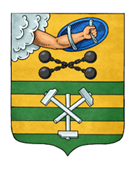 ПЕТРОЗАВОДСКИЙ ГОРОДСКОЙ СОВЕТ9 сессия 29 созываРЕШЕНИЕот 3 июня 2022 г. № 29/9-117О создании рабочей группы по разработке нормативных правовых актов Петрозаводского городского округа, регулирующих отношения, возникающие в связи с реализацией инициативных проектовВ соответствии со статьей 6 Регламента Петрозаводского городского Совета, утвержденного Решением Петрозаводского городского Совета от 23.04.2009 № XXVI/XXIX-593, Петрозаводский городской Совет РЕШИЛ:1. Создать рабочую группу по разработке нормативных правовых актов Петрозаводского городского округа, регулирующих отношения, возникающие в связи с реализацией инициативных проектов, в следующем составе:- 3 депутата Петрозаводского городского Совета;- 2 представителя Администрации Петрозаводского городского округа (по согласованию);- 1 депутат Законодательного Собрания Республики Карелия (по согласованию).2. Персональный состав рабочей группы утверждается Распоряжением Председателя Петрозаводского городского Совета.Председатель Петрозаводского городского Совета                                              Н.И. Дрейзис